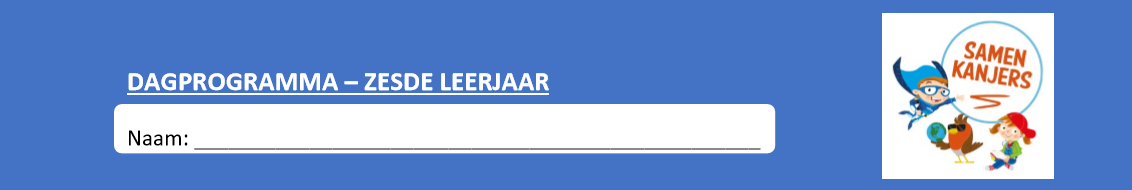 Maandag 11 mei 2020 Noteer je planning in je agenda!We starten deze week met een herhalingsles wiskunde. Vandaag gaan we namelijk onze hoofdbewerkingen eens herhalen. ( + - x :) Wat kennen we al? 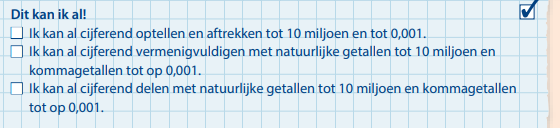 Neem jullie werkboek blok 7  p.3 (nieuw boek!)Stap 1 Oefening 1:maak eerst jouw schatting bij elke opdrachtlos de oefening al cijferend opcontroleer met jouw rekenmachine of jouw oefening correct isStap 2: Maak nu oefeningen 2, 4,5 6 op dezelfde werkwijze. maak eerst jouw schatting bij elke opdrachtlos de oefening al cijferend opcontroleer met jouw rekenmachine of jouw oefening correct isStap 3:Controleer jullie oefeningen aan de hand van de verbetersleutel.TIP: als je niet meer zo goed weet hoe het moet, blader dan eens terug naar de voorbije lessen over cijferen..Vandaag gaan we van start met ons nieuw woordpakket. Woordpakket 17Stap 1:Neem jullie spellingsboek p.51Stap 2:Open de PowerPoint https://www.dropbox.com/s/fc7uxwqezvrjmos/Spelling%20%20WP%2017.pptx?dl=0volg stap per stap jullie PowerPointmaak de oefeningen aan de hand van deze presentatiestap 3: controleer alle oefeningen aan de hand van de correctiesleutelStap 4:oefen je woorden (3X schrijven) ->liefst 3 dagen na elkaar 1keermaak de extra oefeningen op BingelBronnenboek pagina 94-97 - Werkkatern 8 pagina 7Vandaag gaan we verder bouwen op de les van vrijdag. Toen hebben we de evolutie van de fiets bestudeerd maar vandaag gaan we naar de techniek kijken van de fiets. Stap 1: lees de tekst in je bronnenboek. Als het kan neem er je eigen fiets bij, bestudeer hem eens goed en en kijk of je de verschillende onderdelen terugvindt.Stap 2: de verschillende onderdelen…Neem nu je werkkatern pagina 7.Kijk goed naar de tekening bij oefening 1benoem de verschillende onderdelen van de fiets. Stap 3: … en  hun functie…herlees de tekst deel per deel opnieuw en probeer telkens voor jezelf de volgende vragen te beantwoordenHoe werkt het?Wat is de functie?Noteer de belangrijkste sleutelwoorden.Los nu vraag 2 op Stap 3controleer de antwoorden van oefening 1 en oefening 2 aan de hand van de correctiesleutelStap 4Kijk naar je toetswijzer. Wat moet ik kennen/kunnen na deze les?Maak een lijst aan met woorden die je moet kennen.Studeer je les aan de hand van je toetswijzer.Morgen werken we deze les verder af.In bijlage vinden jullie de toets van Contact 13.Oefening 1: LuisteroefeningVoor deze luisteroefening vinden jullie via deze link. Open deze en luister goed. Probeer maximaal 2x te luisteren naar het fragment terwijl jullie de oefening oplossen.https://www.dropbox.com/s/dl9iagu4hz2c5b0/Beaufort_6_luistertoets%20contact%2013%20-%20kopie.mp3?dl=0Oefening 2Schrijf de zinnen correct over. Iedere schrijffout =0 punten (ook hoofdletters en leestekens tellen mee)Oefening 3Kijk goed naar de tekening. Plaats vervolgens het juiste lichaamsdeel (in het Frans) naast de pijltjes1 punt voor het juiste lichaamsdeel correct geschreven (met het  juiste lidwoord)/ 0.5 punt voor fout aan lidwoord of klein schrijffoutje.Oefening 4Vul de oefeningen in met juiste vorm van pouvoir -> iedere schrijffout= 0/1Oefening 5Vul de oefeningen in met de juiste vorm van vouloir-> iedere schrijffout= 0/1Oefening 5 onderaanLees de zin en vul aan met moi – toi – lui – elle – nous – vous – eux ou elles.Kijk jullie toets nog eens goed na. Wanneer je denkt dat je volledig klaar bent kan je vragen aan je mama, papa…. om  jouw toets te verbeteren aan de hand van de correctiesleutel. Je kan het ook samen doen.->hoeft niet onmiddellijk!VakLesLukte het? Wat moeten we zeker hernemen?Extra oefenen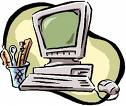  Wiskunde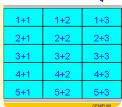 Blok 7 les 1: cijferen + - x :Scoodle              Taal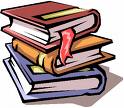 Spelling: Woordpakket 17Bingel               WO              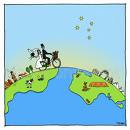 Thema 8 Les 3 en 4 je fiets binnenste buitenkweetet            Frans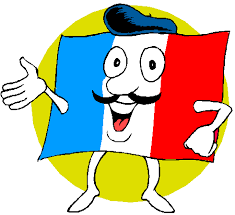 Toets Contact 13 Wiskunde: blok 7 les 1: Cijferen: Herhalen van de hoofdbewerkingenTaal: Spelling Woordpakket 17.Mundo Thema 8 Les 3 en 4 je fiets binnenste buitenFrans: Toets contact 13